15/05 RM04530Hardware e SoftwareAtividade – Página: 11Escreva (H) para  Hardware e (S) para  Software: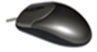 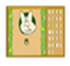 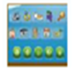 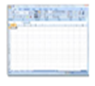 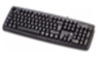 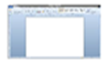 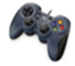 